                                             THAJEEP 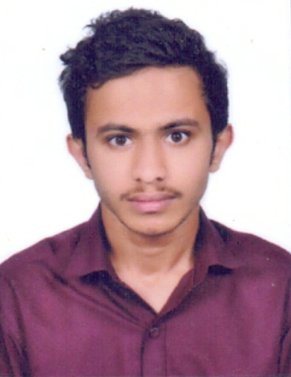                                                                                           Email: thajeep.382621@2freemail.com Areas of Interest:  Maintenance| Production| Construction IQualityCAREER OBJECTIVETo work in a challenging and competitive environment with a team where I could improve my knowledge, capabilities and put them to use for the development of the organization. I’m enthusiastic to work for a reputed organization to deliver my service up to finest of my capabilities in industrial technical process.EXPERIENCE PROFILEWorking as  Electrical   Maintenance Trainee In  IFB AUTOMOTIVE Pvt ltd  whitefield  Bangalore from june 2016 to  july  2018Responsibilities:- Performing Install ,repairs and maintenance  of electrical control, wiring,lighting system.Performing general electrical maintenance and inspect circuit breakers and other electrical componentsTroubleshoot electrical issue using appropriate of testing devices.Ensure that all installation are done accordance to the set standards. Makes sure that any loose wires are connected and secured properly.Responding to emergency situation in order to resolve issue on immediate basis.Handle maintenance of tool  and equipment.Replacing fully or expired parts in HVAC system.Work in coordination with project manager for major project with electrical equipment.Coordination with vendors .Preparing  reports on machine and repaired for managers.Performing timely inspection of office ventilation system .Implement preventative maintenance measures.EDUCATIONAL   QUALIFICATIONLANGUAGE PROFICIENCYTo Read & Write	:	English, Hindi, Kannada.To Speak		:	English, Hindi, Kannada, Malayalam and Tamil.COMPUTER SKILLSBasic computerCAEDEmbedded systemC programming  and PLC LabPERSONAL PROFILEDate of Birth		: 16.06.1995Gender			: MaleBlood Group		: 0-Marital Status		: Single/UnmarriedReligion	               	 : MuslimNationality		: IndianPersonal Data:Date of Birth          :16.06.1995Sex                           :MaleNationality	         :IndianMarital Status        :SingleOther pursuits        :reading,                              sports ,drivingLanguages knows:To Read and write :English                                   Hindi                                   KannadaTo Speak                   :English                                     Hindi                                    Kannada                                    Malayalam    Driving License: Indian Union Motor Driving License.Valid till :01/08/2035Career ObjectiveExperienced Electrical Maintenance Engineer seeks employment with IFB Automotive Pvt ltd Company to utilize two years of job knowledge and a demonstrated ability to work safely and efficiently.EducationDiploma in Electrical & Electronics EngineerPUC :  University Education Board, Karnataka           ( commerce)Secondary School (SSLC) from Karnataka State Education BoardComputer and Technical Skills  COMPUTER SKILLSCAED Embedded system MS WordMS Excel    Working Experience:- Electrical Maintenance Technician                                 IN IFB  AUTOMOTIVE PVT LTD BANGALORE                        (june 2016 to july 2018) Performing Install,repairs and maintenance of electrical  control. Performing general electrical maintenance Work coordination with project managerCoordination with vendorsImplement preventive maintenanceCOURSEBOARD/ UNIVERSITYCOLLEGE/INSTITUTEYEAR OF PASSINGSECURED MARKSDiploma [EEE]Karnataka Technical board BangaloreK.V.G  Polytechnic  Sullia2013-14-1585.28.%PUC [Commerce]Dept. of Pre University Education, Govt. of KarnatakaNehru Memorial P U College sullia D.K2012-1359.05%SSLCKarnataka Secondary Education Examination Board Govt.  High School  Duggaladka sullia201152.00%